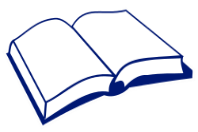 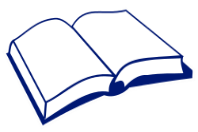 Cybersafe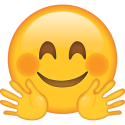 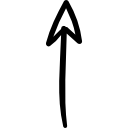 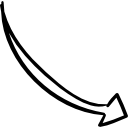 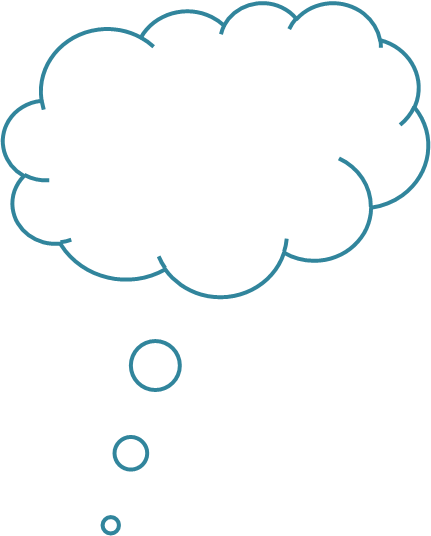 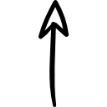 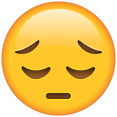 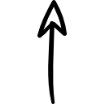 